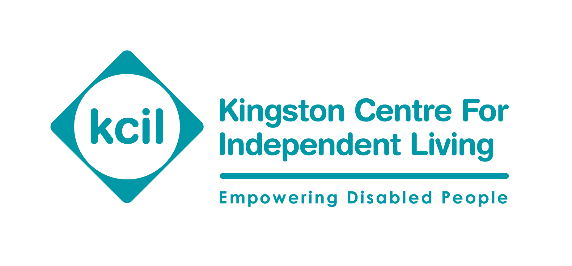 KCIL ANNUAL GENERAL MEETING 2018 BOOKING FORMPlease return this form to: Robert Reilly – Office ManagerKCILRiver Reach 31-35 High Street KingstonKT1 1LFNo later than Friday 9th NovemberName:Organisation (If applicable):Job title:Address:Email address:Phone number:Access requirements, please tell us:Dietary requirements, please tell us:Transport requirements, please tell us: